Pogledaj sličice. Imenuj ih. Pronađi ISTE sličice na listiću ispod. Pokaži ih.Odaberi dvije do tri sličice i pokušaj ih nacrtati u bilježnicu. 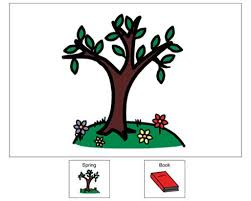 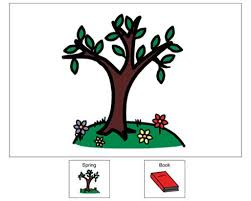 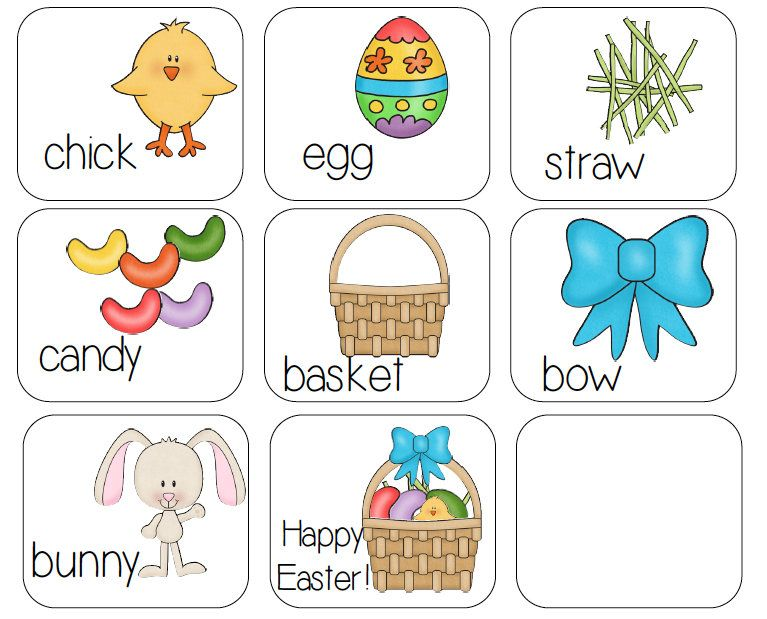 Koji nam se blagdan bliži? Zaokruži sličicu.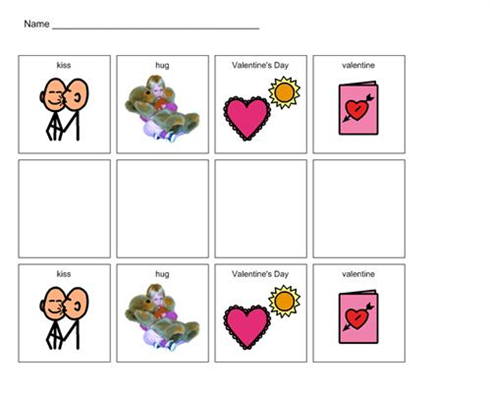 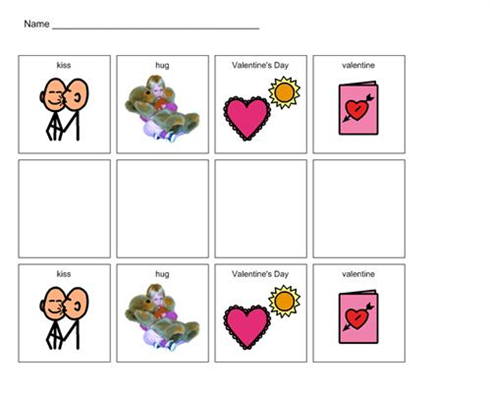 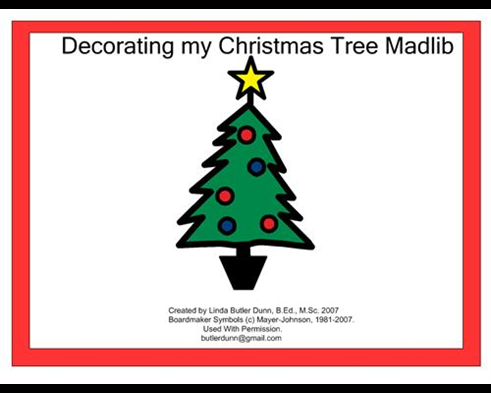 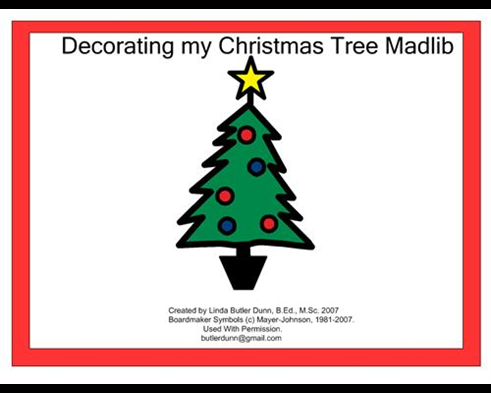 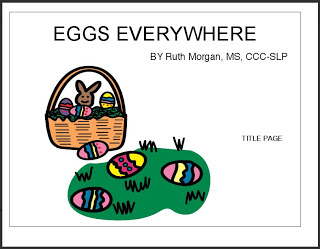 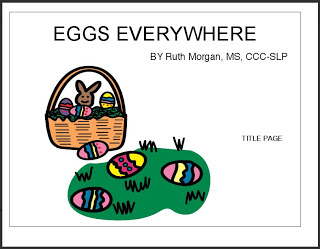 Spoji riječ sa slikom. Pokaži na sliku, zatim na riječ. 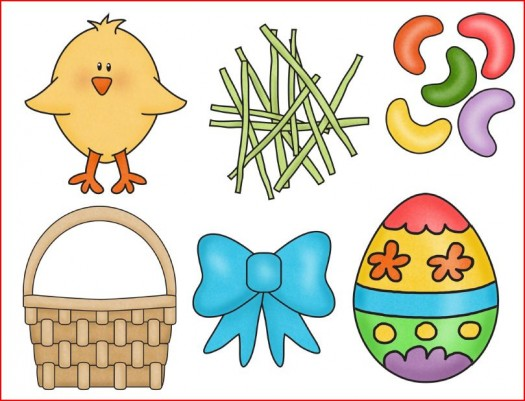 Običaji u vrijeme Uskrsa.Pogledaj sličice. Imenuj ih.Roditelji, udomitelji pročitajte nazive ispod sličica kada dijete imenuje sličicu. Pokaži i imenuj one sličice koje pokazuju kako se ti pripremaš za Uskrs. 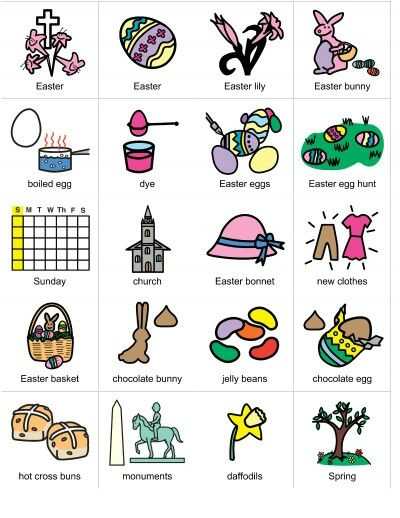 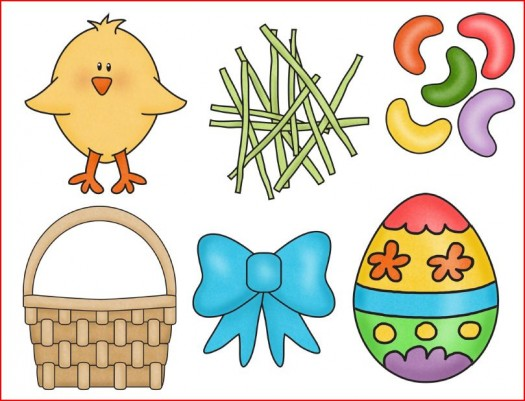 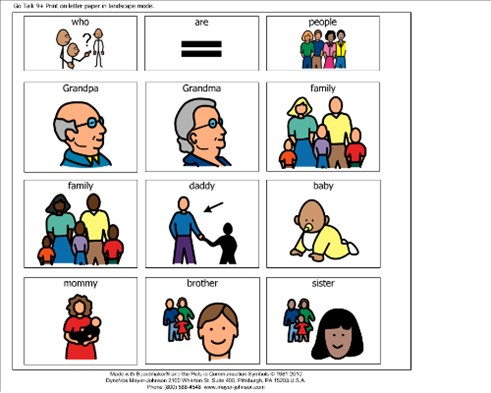 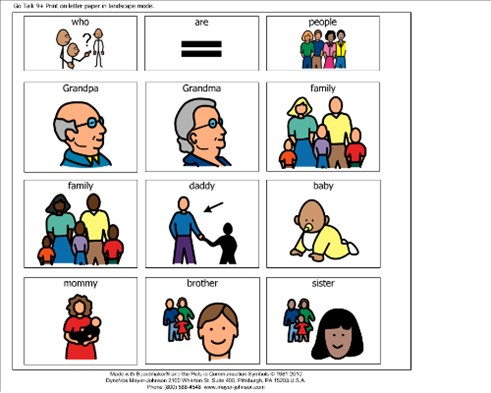 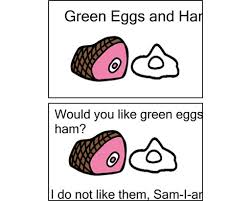 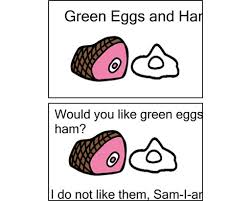 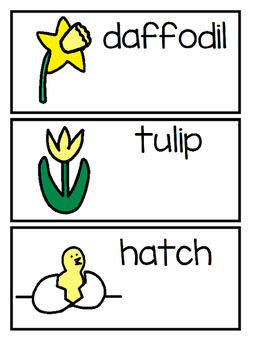 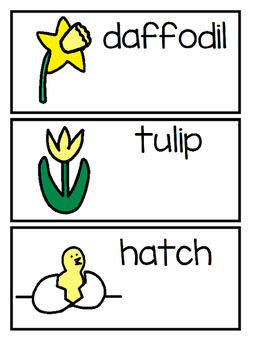 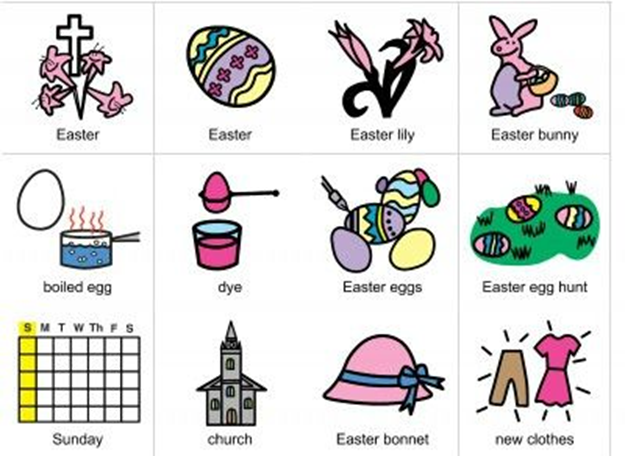 